ДОГОВОР ПОДРЯДА № 11111 НА ВЫПОЛНЕНИЕ ОТДЕЛОЧНЫХ РАБОТ ПО РЕМОНТУ КВАРТИРЫг. Ковров                                                                                                         01  Января 2016 г.___________________________________________________________________________________________________________________________________________________________________________________________________________________________________________________________________________________________________________________________________________________________________________________ «Заказчик», с одной стороны, и индивидуальный предприниматель Шулепова Ольга Степановна, свидетельство серия 33 № 001946359, именуемый в дальнейшем «Подрядчик», с другой стороны, именуемые в дальнейшем «Стороны», заключили настоящий договор подряда на выполнение ремонтных и отделочных работ  по ремонту квартиры, в дальнейшем «Договор», о нижеследующем:1. ПРЕДМЕТ ДОГОВОРА1.1. Подрядчик обязуется своими силами по заданию Заказчика в установленный срок выполнить комплекс работ по внутреннему ремонту подъезда многоквартирного дома, расположенному по адресу: г. Ковров, ул. Ленина, дом 1, кв 1, а Заказчик обязуется принять выполненные работы и оплатить  согласованную цену. Объем работ, стоимость работ, стоимость расходных строительных материалов по данному договору определяется сметой (Приложение 1), которая является неотъемлемой частью данного договора. Смета должна быть согласована и заверена подписями сторон.2. СРОК ПРОВЕДЕНИЯ И ПОРЯДОК СДАЧИ РАБОТ2.1. Срок начала работ: 01 января 2016 г.2.2. Срок завершения работ: 01 декабря 2016 г.2.3 Заказчик гарантирует своевременное предоставление всех материалов, необходимых для выполнения работ. Исполнитель не несет ответственность за перенос сроков выполнения работы, обусловленный несвоевременной поставкой материалов Заказчиком.2.4. После завершения работ Подрядчик сдает Заказчику, а Заказчик принимает у Подрядчика выполненные работы. В случае отсутствия претензий по факту принятия работ составляется Акт выполненных работ. Акт должен быть заверен подписями сторон.2.5. В случае мотивированного отказа Заказчика от принятия работ составляется двусторонний Акт разногласий. Все указанные в Акте разногласий недоделки Подрядчик обязуется устранить за свой счет в пятидневный срок (до 06 декабря 2016 года), если иной срок не будет согласован сторонами в таком Акте разногласий.3. ПОРЯДОК ОПЛАТЫ3.1. Общая сумма Договора составляет 00 (ноль) рублей, в т. ч. сумма работ по договору 00 (ноль) рублей, сумма строительных материалов  00 (ноль) рублей. Указанная сумма является окончательной и может быть изменена только по письменному соглашению сторон.3.2. Оплата по договору осуществляется в следующем порядке: до начала выполнения Подрядчиком работ Заказчик осуществляет оплату аванса в размере 50 % от общей стоимости работ, указанных в смете. Способ оплаты: передача наличных денежных средств в валюте Российской Федерации (рубль) Заказчиком  Подрядчику. 3.2.1. Аванс в размере 00 (ноль) рублей остается в пользовании Подрядчика для выполнения этапа работ по Договору;3.2.2. Оставшаяся часть суммы в размере 00 (ноль) рублей за выполнение работ по Договору, выплачивается Заказчиком Подрядчику в трехдневный срок с момента подписания Акта выполненных работ. . Способ оплаты: передача наличных денежных средств в валюте Российской Федерации (рубль) Заказчиком  Подрядчику. Заказчик _______________________________ Подрядчик ________________________________________3.3. В случае если Заказчик поручает Подрядчику закупку всего или части расходных материалов, он обязан оплатить Подрядчику перед закупкой стоимость закупаемых расходных материалов в размере 100%. 3.5. Оплата транспортных услуг производится Заказчиком в день предоставления автотранспорта, по факту выполненной работы.3.6. За денежные средства, переданные Заказчиком лицам, не имеющим доверенности (рабочему, прорабу и т. п.) Подрядчик ответственности не несёт.4. ОБЯЗАННОСТИ СТОРОН4.1. Подрядчик обязан: назначить на весь период ведения работ на Объекте своего представителя, уполномоченного вести с Заказчиком любые официальные переговоры об организации работ на Объекте, выполнять все работы в объеме и в сроки, предусмотренные пунктами 2.1 и 2.2 настоящего Договора; завершить все работы и сдать их результаты Заказчику не позднее срока, указанного в п. 2.2 настоящего Договора; при ведении работ соблюдать предусмотренные нормы техники безопасности и требования строительных технологий; при предварительной договоренности с Заказчиком организовать закупку и транспортировку (доставку) используемых при ведении работ материалов к Объекту; контролировать соблюдение рабочими трудовой дисциплины, бережное отношение их к имуществу Заказчика на Объекте; обеспечить высокое качество работ, выполняемых по настоящему Договору; за свой счет устранить недоделки и/или дефекты в выполненных работах, допущенные по его вине, до момента принятия сторонами выполненных работ; во время гарантийного срока за свой счет устранять все выявленные на Объекте дефекты в работах и/или материалах; в случае необходимости проведения дополнительных работ и/или возникновения обстоятельств, влекущих за собой изменение утвержденного договора и/или Графика ведения работ - своевременно предупредить об этом Заказчика; осуществлять систематическую, а в день завершения работ в установленный п.2.2 настоящего Договора срок - окончательную уборку Объекта.4.2. Заказчик обязан: обеспечить свободный доступ рабочих Подрядчика на Объект; не вести никаких неофициальных переговоров с рабочими или неуполномоченными представителями Подрядчика, не производить с их помощью работ, не предусмотренных настоящим Договором; своевременно, до закупки, согласовать с Подрядчиком выбор материалов используемых при ведении работ; своевременно и полностью производить платежи Подрядчику согласно п.3.2 настоящего Договора; принять результаты своевременно, полностью и качественно выполненных Подрядчиком работ на Объекте.5. ОТВЕТСТВЕННОСТЬ СТОРОН.5.1. Заказчик несет ответственность за:5.1.1 Ненадлежащее качество предоставленных им материалов и оборудования, а также запредоставление материалов и оборудования, обремененных правами третьих лиц.5.1.2 Несоответствие результатов выполненной Подрядчиком работы требованиям и пожеланиямЗаказчика, если такое несоответствие явилось следствием предоставления Заказчиком Подрядчикунекачественных материалов.5.2. Подрядчик несет ответственность за:5.2.1.Сохранность предоставленных Заказчиком материала, оборудования, переданного длявыполнения работ Подрядчика в связи с исполнением настоящего Договора.5.2.2.За ненадлежащее исполнения своих обязательств по настоящему договору стороны несутответственность в соответствии действующим законодательством РФ.Заказчик _______________________________ Подрядчик ________________________________________6. ДОПОЛНИТЕЛЬНЫЕ РАБОТЫ6.1. В случае изменения по желанию Заказчика предусмотренного Договором объема работ, Заказчик соответственно выдает Подрядчику письменную гарантию оплаты таких дополнительных работ в согласованном сторонами размере.6.2. Изменение согласованного сторонами срока работ производится только на основании дополнительного письменного соглашения сторон к настоящему Договору, которое становится неотъемлемой частью настоящего Договора с момента его подписания сторонами.7. ГАРАНТИЯ НА РАБОТЫ И МАТЕРИАЛЫ7.1. Настоящим Подрядчик дает гарантию на все виды выполненных согласно настоящего договора в течение пяти (5) лет со дня сдачи Подрядчиком Заказчику выполненных работ.7.2. Гарантийный срок на использованные Подрядчиком материалы определяется их продавцом или изготовителем в соответствии с действующим законодательством Российской Федерации.7.3. Все заявки Заказчика на выезд представителя Подрядчика для осмотра Объекта на предмет установления гарантийного случая и организации работ по устранению выявленных дефектов направляются по телефону Подрядчика: +7 919 011 77 228. ДЕЙСТВИЕ ДОГОВОРА8.1. Настоящий Договор вступает в силу с момента его подписания сторонами.8.2. При наличии уважительных причин Заказчик вправе во всякое время до окончания работ отказаться от исполнения настоящего Договора, уплатив Подрядчику вознаграждение за выполненную часть работы.8.3. Настоящий Договор прекращает свое действие: в части выполнения работ на Объекте - в момент принятия Заказчиком выполненных работ при условии полной оплаты Заказчиком произведенных работ; в части гарантийных обязательств Подрядчика - по истечении пяти (5) лет со дня сдачи Подрядчиком Заказчику выполненных работ.9. ОТВЕТСТВЕННОСТЬ И РАЗРЕШЕНИЕ СПОРОВ9.1. За нарушение принятых по Договору обязательств, стороны несут имущественную (материальную) ответственность в соответствии с действующим законодательством Российской Федерации.9.2. Все споры и разногласия, возникшие между сторонами, разрешаются путем переговоров, а при недостижении согласия –в Ковровском городском суде Владимирской области по месту нахождения Объекта.10. ЗАКЛЮЧИТЕЛЬНОЕ ПОЛОЖЕНИЕ.10.1. Настоящий Договор составлен на четырёх (4) страницах в двух (2) имеющих равную силу экземплярах, по одному (1) экземпляру для каждой из сторон.Заказчик _______________________________ Подрядчик ________________________________________11. АДРЕСА, БАНКОВСКИЕ РЕКВИЗИТЫ И ПОДПИСИ СТОРОНЗаказчик:______________________________________________________________________________________________________________________________________________________________________________________________________________________________________________________________________________________________________________________________________________________________________________________________________________________________________________________________________________________________________________________________________________________________________________Подрядчик:Индивидуальный предприниматель  Шулепова Ольга Степановна. Юридический адрес:  601962 Владимирская обл., Ковровский р-н, пос. Малыгино, ул Юбилейная, дом 68, кв. 15.ИНН:  331782021067ОГРН:  314333203100020. Расчетный счет:   40802810602000003641. Кор. счет:   30101810300000000760.    БИК: 047888760.  Банк: ЯРОСЛАВСКИЙ Ф-Л  ОАО " ПРОМСВЯЗЬБАНК" Г. ЯРОСЛАВЛЬИндивидуальный предприниматель    Шулепова О.С. 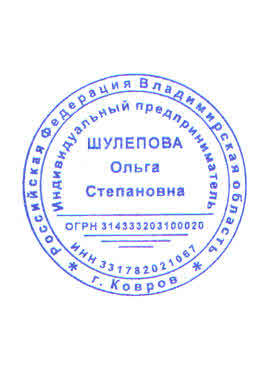 